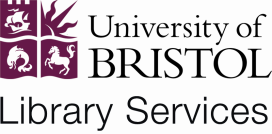 Locations of printed books relating to Classics and Ancient History  in the Arts and Social Sciences LibraryBooks relating to Classics and Ancient History can be found on the second floor of the Arts and Social Sciences Library (ASSL). Books about modern history and social sciences, religion and the visual arts post antiquity are located at different areas of the ASSL.Owing to their size, some books in the Classics and Ancient History collections are prefixed "Oversize", "Folio" or "Pamphlet". These are kept in separate locations on the second floor of the ASSL.High demand books and journal articles are kept in the Short Loan Collection on the ground floor of the ASSL.
 (Continued)There are numerous editions of works by classical writers in the library. Among these are the Loeb Classical Library and the Oxford Classical Texts series, which are very frequently used by commentators. The table below outlines the classmark ranges at which these texts can be found. All such texts are arranged on the shelves alphabetically by author.Books about subjects related to Classics and Ancient History can be found at the following locations in the ASSL.Updated May 2013 						 damien.mcmanus@bristol.ac.uk SubjectClassmark rangeAncient history: AfricaPADTAncient history: generalPADAncient history: Graeco-Roman worldPADEAncient history: Great BritainPADAAncient history: GreecePADFAncient history: RomePADGAncient religion and mythologyPABLArchitecturePANAByzantine and modern Greek literaturePA5000-PA5660CommercePAHFDecorative artsPANKEconomic historyPAHCFamily studies; gender studiesPAHQGreek languagePA201 - PA1179Greek literaturePA3050 - PA4505Inscriptions; epigraphyPACNLatin languagePA2001-PA2915Latin literaturePA6000-PA6971NumismaticsPACJPaintingPANDPolitical theoryPAJCSculpturePANBVisual arts: generalPANLoeb Classical Library (text in original language and English parallel translation)Loeb Classical Library (text in original language and English parallel translation)GreekPA3405.L6LatinPA6105.L6Oxford Classical Texts/Scriptorum Classicorum Bibliotheca Oxoniensis (text in original language)Oxford Classical Texts/Scriptorum Classicorum Bibliotheca Oxoniensis (text in original language)GreekPA3405.S8LatinPA6105.S8Collections des universités de France / Association Guillaume Budé (text in original language and French parallel translation)Collections des universités de France / Association Guillaume Budé (text in original language and French parallel translation)GreekPA3405.B6LatinPA6105.B6Teubner / Bibliotheca Scriptorum Graecorum et Romanorum Teubneriana (text in original language, notes in Latin)Teubner / Bibliotheca Scriptorum Graecorum et Romanorum Teubneriana (text in original language, notes in Latin)GreekPA3404LatinPA6104SubjectClassmark rangeLocationBibliographies of specific authors and subjectsZSecond floorCinema and film studiesPN1993-PN1999Second floorLiterary theory and criticismPNSecond floorMusicM-MTSecond floorPhilosophyB-BD; BH-BJSecond floorPsychologyBFFirst floorTheatrePN2000 - PN3307Second floor